Questions? Contact me at www.diane_bruns@rimsd.k12.ca.us or via my website, at www.rimsdbruns.weebly.comSpelling: More Adverbs lately		________________________sadly		________________________sweetly	________________________wildly		________________________warmly	________________________totally		________________________joyfully		________________________harshly		________________________lightly		________________________darkly		________________________………………………………………………………………………………………………………………angrily		________________________cautiously	________________________lovingly	________________________fiercely		________________________ferociously	________________________adeptly	________________________skillfully	________________________brazenly	________________________ridiculously	________________________pleasantly	________________________Welcome Back!We’re getting down to the finish line!          State testing begins next week. Science Projects due May 2nd.  Please be sure you have cleared your project with Mrs. Bruns this week.Imagine,Believe,Achieve!Monday8thTuesday9thWednesday10thThursday 11thFriday 12thReading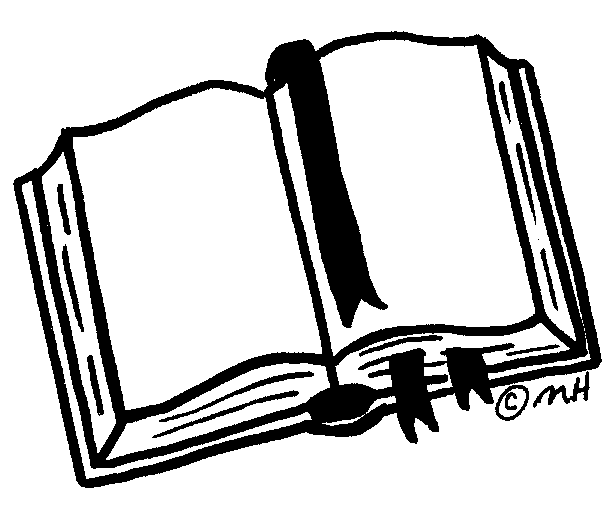 SSR/ARReading GroupsSSR/AR Computer LABBlood on the RiverSSR/ARReading GroupsSSR/AR Computer LABReading GroupsSSR/ARBlood on the RiverLanguage Arts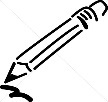 Chunky Comics  Complete RN pages for James Forten and Lunch MoneyChunky ComicsComplete RN pages for James Forten and Lunch MoneyChunky Comics DUE!!! Spelling            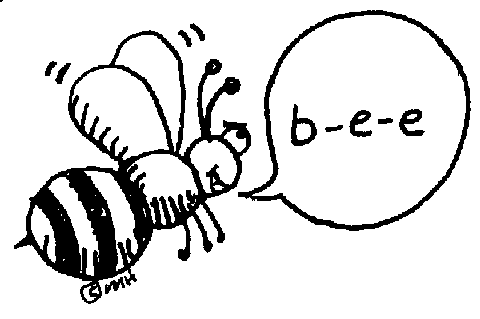 Lesson 18Pretest Diamante PoemLibrary Today11:30-12:05Diamante PoemSPELLING TESTMath  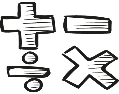 Ch. 8Dividing Fractions, GM/PMT8.1Standards Review,GM/PMT 8.2Standards Review GM/PMT 8.4Standards Review,GM/PMT 8.6Standards Review,GM/PMT 8.8Science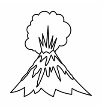 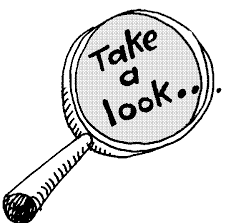 eSTEM to PlemonseSTEM to PlemonsHistory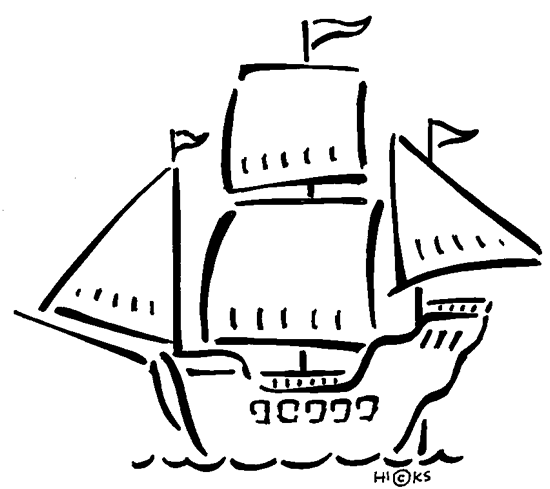 Chapter 8 Review and Study GuideChapter 8 ReviewChapter 8 TESTHomework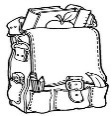 Finish today’s assignments&Read for 30minReading LogFinish today’s assignments&Read for 30minReading LogFinish today’s assignments&Read for 30 minReading LogFinish today’s assignments&Read for 30 minLog & SummaryHomework Due!Rdg Log = 4 pts Summary = 6 pts